Publicado en 08006 el 12/01/2018 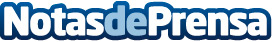 Renda Vitalícia, un sobresou per a tota la vidaMoltes persones opten, després de la jubilació, per complementar els seus ingressos a través d'una renda vitalíciaDatos de contacto:Ivan Escola934152299Nota de prensa publicada en: https://www.notasdeprensa.es/renda-vitalicia-un-sobresou-per-a-tota-la-vida Categorias: Inmobiliaria Finanzas Cataluña http://www.notasdeprensa.es